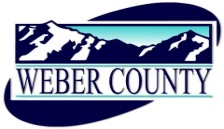 Notice of a Regular Commission Meeting of the Board of County Commissioners of Weber County, UtahPUBLIC NOTICE is hereby given that the Board of Commissioners of Weber County, Utah will hold a regular commission meeting in the Commission Chambers of the Weber Center, 2380 Washington Boulevard, Ogden, Utah, commencing at 10:00 a.m. on Tuesday, the 2nd day of February 2016.The agenda for the meeting consists of the following:Welcome – Commissioner GibsonInvocation – Pledge of Allegiance – Commissioner BellThought of the Day – Commissioner BellConsent ItemsRequest for approval of purchase orders in the amount of $187,024.38.Request for approval to ratify warrants #400155 - #400357 in the amount of $1,424,922.93 dated January 19, 2016.3.	Request for approval of warrants #400772-#401167 in the amount of $1,102,873.96.	4.	Request for approval of minutes for the meeting held on January 26, 2016.	5.	Request for approval on a request to grant a Deed of Reconveyance        for Parkland Business Center Subdivision Phases 1A and 1B.Action Items1.          Request for approval of a contract by and between Weber County and Animal        Specialties to have the petting zoo at the 2016 Weber County Fair.       Presenter: Jan Wilson       Request for approval of a contract by and between Weber County and Wooden          Creations to have chainsaw wood carvings at the 2016 Weber County Fair.       Presenter: Jan Wilson       Request for approval of a contract by and between Weber County and Utah State        Cutter and Chariot Association to have the Utah Stat Chariot Championships at the        Golden Spike Event Center on February 20-21, 2016.       Presenter: Jim Harvey      Request for approval of a Memorandum of Understanding by and between Weber              County and Summit Mountain Holding Group, Inc. to allow Summit to supplement                County snow removal at their own expense.Presenter: Dana Shuler                5.	Request for approval of a Cooperative Agreement by and between Weber County       and the Utah Department of Transportation for snow removal services	Presenter: Dana Shuler      Request for approval of an agreement by and between Weber County and CRS        Engineers for Construction Management Services on the 12th Street road widening      project.      Presenter: Jared Andersen      Request for approval of an agreement by and between Weber County and CRS             Engineers for Construction Management Services on the Skyline Drive Project.            Presenter: Jared Andersen      Request for consideration and action for the final plat approval of Summit Eden Phase      1D, Amendment 1, including a Subdivision Improvement Agreement which includes a          Financial Guarantee. (Applicant: SMHG Phase 1, LLC Application #UVS101315B).            Presenter: Ronda Kippen      Request for consideration and action for the final plat approval of Village Nests at       Powder Mountain, including Subdivision Improvement Agreement which includes a        Financial Guarantee. (Applicant: SMHG Phase 1, LLC Application #UVS92004DP).            Presenter: Ronda KippenPublic hearing      Request for a motion to adjourn public meeting and convene public hearing.Public hearing to consider and take action on a request to vacate a public utility                         easement in Rolling Drive, a dedicated private street and a public utility easement        locate along the southern most subdivision boundary line adjacent to Lot 107 in the Summit Eden Phase 1D Subdivision. (Applicant: SMGH Phase 1, LLC Application #EV2016-01).	Presenter: Ronda Kippen      Request for a motion to adjourn public hearing and reconvene public meeting.      Action on public hearing.		G2-Request to consider and take action on a request to vacate a public utility                                          easement in Rolling Drive, a dedicated private street and a public utility                                               easement locate along the southern most subdivision boundary line adjacent                                          to Lot 107 in the Summit Eden Phase 1D Subdivision. (Applicant: SMGH Phase                                            1, LLC Application #EV2016-01).H.	Public Comments.    (Please limit comments to 3 minutes)I.	Assign Pledge of Allegiance for meeting on Tuesday, February 9, 2016 at 10:00 a.m. J.	Adjourn					CERTIFICATE OF POSTINGThe undersigned, duly appointed Administrative Coordinator in the County Commission Office does hereby certify that the above Notice and Agenda were posted as required by law this 1st day of February 2016. 								_______________________________									        		Shelly HalacyIn compliance with the Americans with Disabilities Act, persons needing auxiliary services for these meetings should call the Weber County Commission Office at 801-399-8406 at least 24 hours prior to the meeting. This meeting is streamed live.